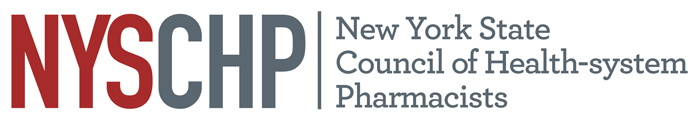    230 Washington Ave Extension, Albany NY 12203 - 518-456-8819TO:		Delegates, Alternate Delegates and Past Presidents		2020 House of DelegatesFROM:		Liz Shlom		Chair, House of DelegatesSUBJECT:	Notice of Open Hearing on April 23The Open Hearing will be held on Thursday, April 23, 2020 from 11:30 AM to 12:00 PM at the Saratoga Hilton, Saratoga Springs, New York.      The purpose of the meeting is to provide all Council members with the opportunity to discuss any topic related to health-system pharmacists in New York State, the operation and activities of the NYSCHP, and any appropriate matters for consideration by the NYSCHP House of Delegates and NYSCHP Board of Directors.All delegates are requested to canvass the membership of your chapter and bring forward matters of concern.  In addition, members should be encouraged to attend and participate in this session.If you have any questions, please feel free to contact the Council Office at (518) 456-8819.Thank you.AgendaGreetings and HOD Overview		Liz Shlom, ChairParliamentary Procedure Overview	Tom Lombardi, ParliamentarianLegislative Update			Andrew Kaplan, Vice President Public PolicyResolutions Update			Chris Jadoch, Chair Committee on ResolutionsMembership Update			Matthew Zak, Director of Chapter ServicesOpen Forum				Delegates and the BOD